проектПОСТАНОВЛЕНИЕГлавы муниципального образования«___» _________ 2017 г.                  № ____                            а. Ходзь       «О внесении изменений в Положение «О муниципальной службе в муниципальном образовании «Ходзинское сельское поселение» Кошехабльского района», утвержденное Постановлением главы муниципального образования «Ходзинское сельское поселение» N 17 от 22 апреля 2016 года»       Руководствуясь Законами Республики Адыгея от 8 апреля 2008 года N 166 «О муниципальной службе в Республике Адыгея», от 05.03.2018 года N 135 «О внесении изменений в Закон Республики Адыгея «О муниципальной службе в Республике Адыгея», Уставом муниципального образования «Ходзинское сельское поселение», постановляю:Внести в ст.7 Положения  «О муниципальной службе в муниципальном образовании «Ходзинское сельское поселение» Кошехабльского района» следующие изменения:1) пункт 2 части 2 изложить в следующей редакции:"2) требования к стажу муниципальной службы или работы по специальности, направлению подготовки для муниципальных служащих, которые устанавливаются дифференцированно по группам должностей муниципальной службы:а) высшие должности муниципальной службы - не менее четырех лет стажа муниципальной службы или стажа работы по специальности, направлению подготовки;б) главные должности муниципальной службы - не менее двух лет стажа муниципальной службы или стажа работы по специальности, направлению подготовки;в) ведущие, старшие и младшие должности муниципальной службы - без предъявления требований к стажу.;2) в части 2.1 слова "для замещения ведущих должностей" заменить словами "для замещения главных должностей".3. Настоящее Постановление обнародовать на информационном стенде в администрации поселения и разместить на официальном сайте администрации в сети Интернет по адресу: //adm-hodz.ru//4. Настоящее Решение вступает в силу со дня его обнародования. .РЕСПУБЛИКА АДЫГЕЯАДМИНИСТРАЦИЯ Муниципального образования «ХОДЗИНСКОЕ СЕЛЬСКОЕ ПОСЕЛЕНИЕ»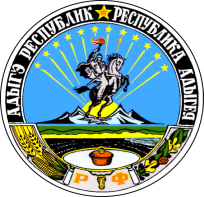 АДЫГЭ РЕСПУБЛИКМУНИЦИПАЛЬНЭ ГЪЭПСЫКIЭ ЗИIЭ«ФЭДЗЬ КЪОДЖЭ ПСЭУПI»Глава
муниципального образования
«Ходзинское сельское поселение»                 Р.М.Тлостнаков